АДМИНИСТРАЦИЯ НОВОСОЛДАТСКОГО СЕЛЬСКОГО ПОСЕЛЕНИЯ РЕПЬЕВСКОГО МУНИЦИПАЛЬНОГО РАЙОНА ВОРОНЕЖСКОЙ ОБЛАСТИ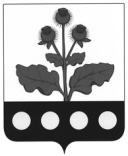 ПОСТАНОВЛЕНИЕ«18» февраля 2020 г. № 12             с. НовосолдаткаВ соответствии, Федеральным законом от 27.07.2010 г. № 210-ФЗ «Об организации предоставления государственных и муниципальных услуг», постановлением администрации Новосолдатского сельского поселения Репьевского муниципального района от 20.04.2015 года № 22 «О порядке разработки и утверждения административных регламентов предоставления муниципальных услуг», рассмотрев экспертное заключение правового управления Правительства Воронежской области, администрация Новосолдатского сельского поселения Репьевского муниципального района Воронежской области постановляет:В постановление администрации Новосолдатского сельского поселения Репьевского муниципального района от 29.01.2016 г. № 2 «Об утверждении административного регламента администрации сельского поселения по предоставлению муниципальной услуги «Выдача разрешения на использование земель или земельного участка, находящихся в муниципальной собственности, без предоставления земельных участков и установления сервитутов» (далее - Постановление) внести следующие изменения:1.1. Пункт 5.2 раздела 5 административного регламента администрации Новосолдатского сельского поселения Репьевского муниципального района Воронежской области по предоставлению муниципальной услуги «Выдача разрешения на использование земель или земельного участка, находящихся в муниципальной собственности, без предоставления земельных участков и установления сервитутов» (далее - Регламент), утвержденного Постановлением, дополнить подпунктами 8-10 следующего содержания:« 8) нарушение срока или порядка выдачи документов по результатам предоставления муниципальной услуги;9) приостановление предоставления муниципальной услуги, если основания приостановления не предусмотрены федеральными законами и принятыми в соответствии с ними иными нормативными правовыми актами Российской Федерации, законами и иными нормативными правовыми актами Воронежской области, муниципальными правовыми актами. В указанном случае досудебное (внесудебное) обжалование заявителем решений и действий (бездействия) многофункционального центра, работника многофункционального центра возможно в случае, если на многофункциональный центр, решения и действия (бездействие) которого обжалуются, возложена функция по предоставлению соответствующих муниципальных услуг в полном объеме в порядке, определенном частью 1.3 статьи 16 Федерального закона от 27.07.2010 № 210-ФЗ «Об организации предоставления государственных и муниципальных услуг»;10) требование у заявителя при предоставлении муниципальной услуги документов или информации, отсутствие и (или) недостоверность которых не указывались при первоначальном отказе в приеме документов, необходимых для предоставления муниципальной услуги, либо в предоставлении муниципальной услуги, за исключением случаев, предусмотренных пунктом 4 части 1 статьи 7 Федерального закона от 27.07.2010 № 210-ФЗ «Об организации предоставления государственных и муниципальных услуг». В указанном случае досудебное (внесудебное) обжалование заявителем решений и действий (бездействия) многофункционального центра, работника многофункционального центра возможно в случае, если на многофункциональный центр, решения и действия (бездействие) которого обжалуются, возложена функция по предоставлению соответствующих муниципальных услуг в полном объеме в порядке, определенном частью 1.3 статьи 16 Федерального закона от 27.07.2010 № 210-ФЗ «Об организации предоставления государственных и муниципальных услуг».»;1.2. Часть 5 Регламента, утвержденного Постановлением, дополнить пунктом 5.9.1. следующего содержания:«5.9.1. По результатам рассмотрения жалобы принимается одно из следующих решений:1) жалоба удовлетворяется, в том числе в форме отмены принятого решения, исправления допущенных опечаток и ошибок в выданных в результате предоставления муниципальной услуги документах, возврата заявителю денежных средств, взимание которых не предусмотрено нормативными правовыми актами Российской Федерации, нормативными правовыми актами субъектов Российской Федерации, муниципальными правовыми актами;2) в удовлетворении жалобы отказывается.».2. Настоящее постановление вступает в силу после его официального обнародования.О внесении изменений в постановление администрации Новосолдатского сельского поселения Репьевского муниципального района от 29.01.2016 г. № 2 «Об утверждении административного регламента администрации сельского поселения по предоставлению муниципальной услуги «Выдача разрешения на использование земель или земельного участка, находящихся в муниципальной собственности, без предоставления земельных участков и установления сервитутов»Глава сельского поселенияЛ.Н.Черников